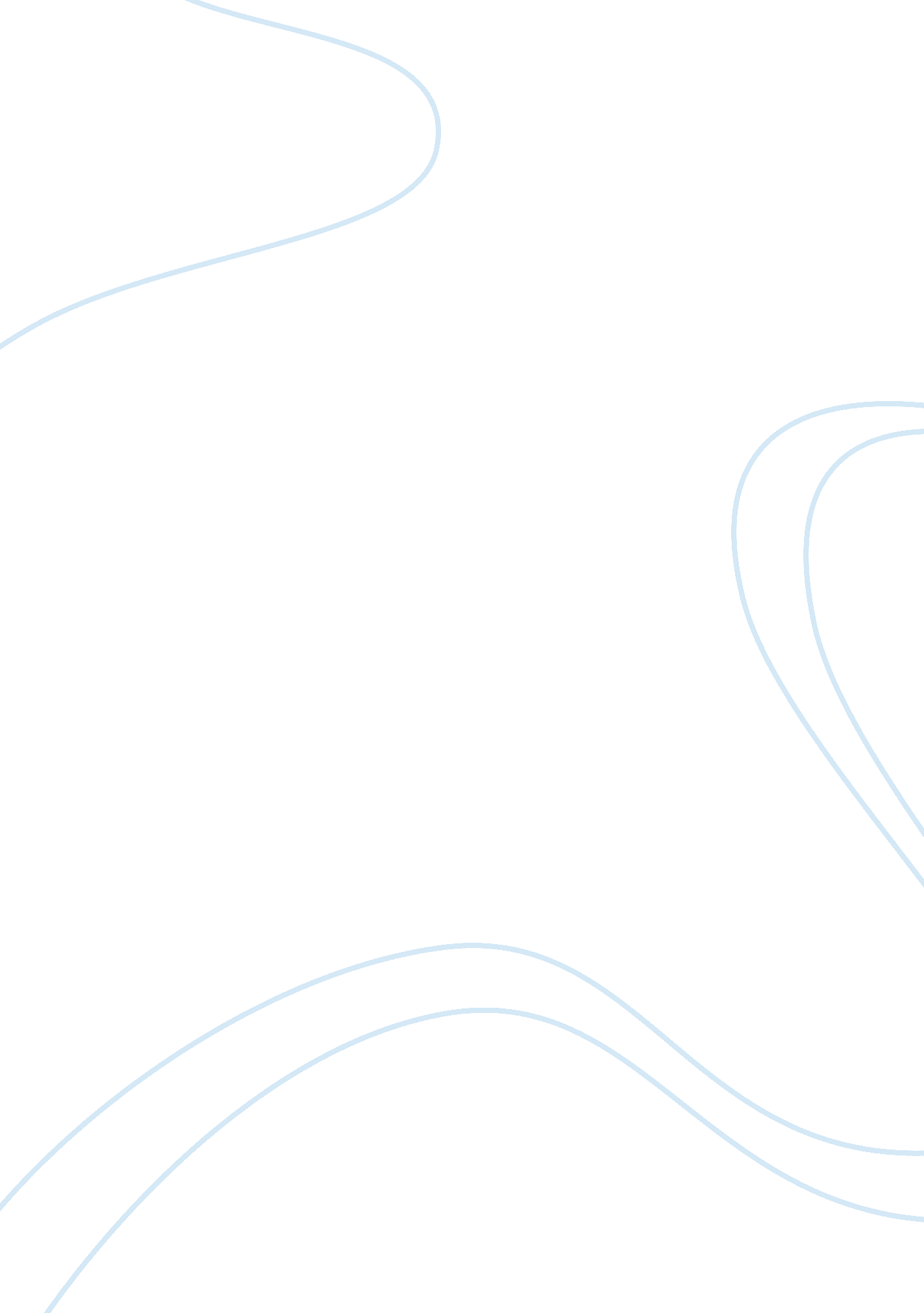 Ethics, virtue and moral agencyPhilosophy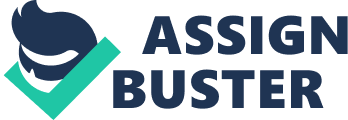 Ethics, Virtue, and Moral Agency Ethics Ethics is a branch of philosophy. It majors on the concepts and features of right and wrong; hence it recommends, systemizes as well as defending the respective conducts (David, 45). Ethics is mainly involved with the issue of character, since it originates from the word ethos is in fact a Greek word meaning character. It is therefore also termed as moral philosophy. It is more involved with and deals with what is the right course of action of an individual. 
Virtue 
Virtue is the terminology which defines good behavior and morals. Virtues are the good behavior and morals aimed at promoting good and peaceful coexistence between people and doing good both to oneself and others (David, 77). 
Moral agency is the power an individual has to make judgments and decide on whether to do right and wrong basing on the commonly held beliefs of the community. 
Explaining How You View Yourself In Light Of These Terms 
I prefer that ethics is a real requirement for living in life since without it, the human actions are random and useless. There would be no way to choose between a good goal and a wrong one if there will be none to choose upon. 
I personally view myself as believing in having virtues to be very important in life. This is because moral goodness is important for peaceful coexistence amongst people in the society. An example is the importance of the virtue of chastity especially among women in my community (David, 34). This will create peace in the community. Another example is the importance of the virtue of patience in society. 
Moral agency is also important to me very much. It is good to act properly in accordance to the community’s notion. Since everyone has the freedom of choosing what to do, I am always for the choice of doing the right just to avoid problems in society. 
God has given us the choice of choosing what will always yield fruit in the society; hence, I am always for doing right. 
Work Cited 
Ronnegard, David. Corporate Moral Agency and the Role of the Corporation in Society. 
London: University of London, 2006. Print. 